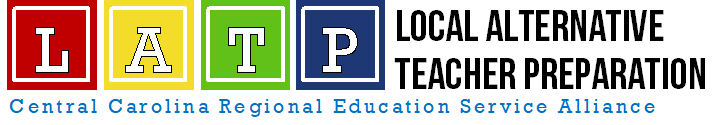 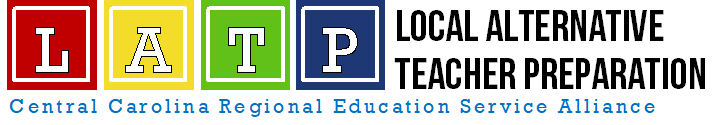 Insert Your District Name or Logo HereInsert Your District Name or Logo HereCentral Carolina Regional Education Service AllianceCentral Carolina Regional Education Service AllianceCentral Carolina Regional Education Service AllianceCentral Carolina Regional Education Service Alliance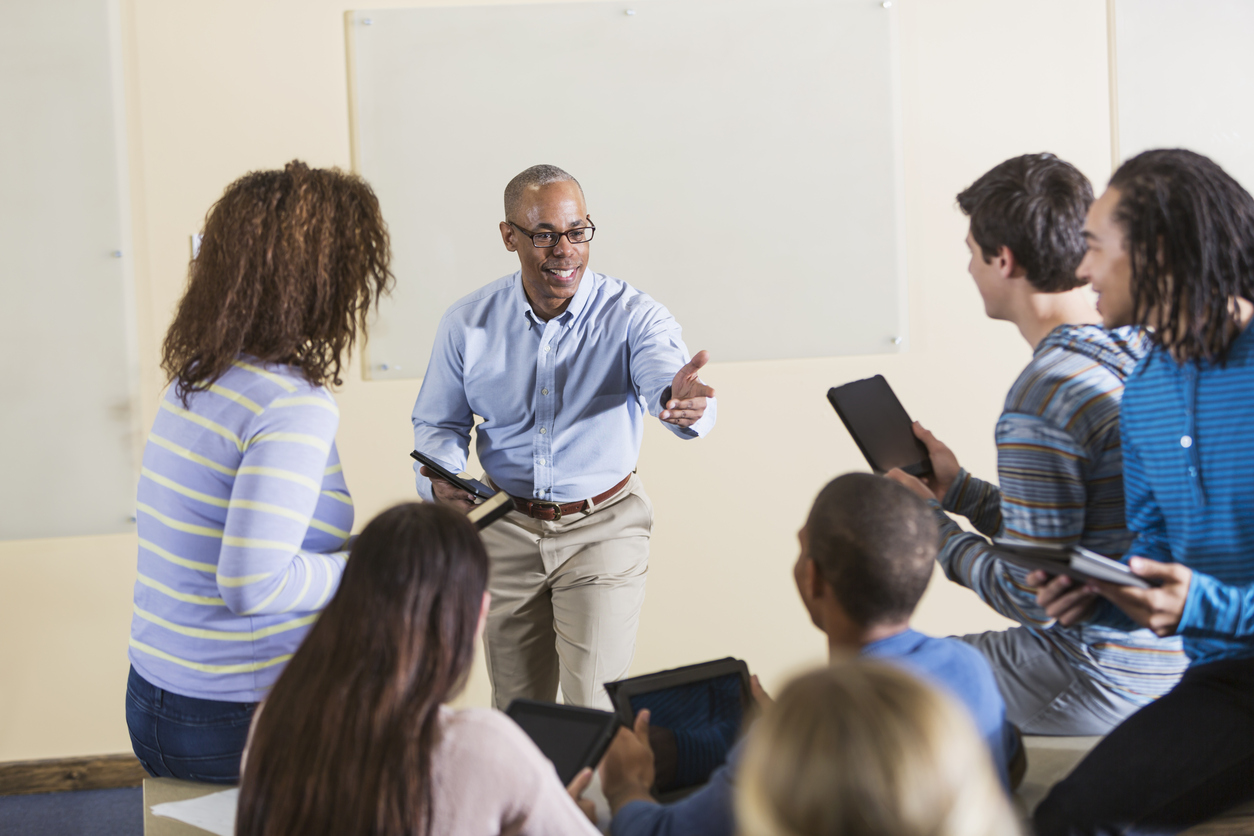 